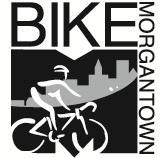 Top Priorities for Moving the Bike Plan Forward1. Add a line item, “Bicycle Friendly Community” to annual budget (even if it’s zero) (Bicycle Plan Action Encouragement #1).2. Cite bicyclists who run stop signs, ride against traffic, make improper turns or violate other driver laws and cite motorists for improper driving with emphasis on failure to stop for stop signs, failure to yield at intersections and for passing cyclists too closely and too fast.  Issue ‘rights and duties’ card to violators.  (Enforcement #4, #5 and #6)3. Take the lead and work with WVDOH to install bicycle-climbing lane on Monongahela Boulevard between Eighth Street and Evansdale Drive. (Engineering #16)4. Establish and maintain a plan for traffic enforcement to improve bicycling safety and to reduce the perceived risk of bicycling in Morgantown. Measure bicycle use, bicycle crashes, bicycle injuries and bicycle-related citations. Use data to inform an annual ‘Enforcement for Bicycle Safety’ workshop for the police department. (Enforcement #1, #2, #7; Evaluation #2)5. Extend ordinance 1349.08 (C) that requires secure bicycle parking in developments of significant impact in the downtown business district to all multi-family developments within the City.  (Encouragement #14)6. City Manager promote Bike to Work month, week and day by riding his bike to work.  (Encouragement #15)7. Determine current bicycle traffic patterns and update when infrastructure changes are contemplated and implemented.  (Engineering #8)October 2013